HP Missions Offering Request 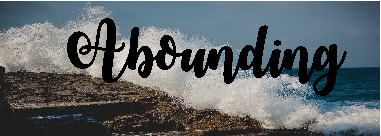 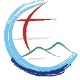 INFORMATION 	Date      		Federal Tax ID Number of the church*:      Name of Association/Church:      	Church   Church Plant 		          (Mission Church must submit request through Sponsoring Church)Mailing Address, City, State, Zip Code:      (Check will be mailed to this address)Contact Person:        	Assoc/Church Title:      Phone Number:      	Email Address:      Our church is affiliated with:  Hawaii Pacific Baptist Convention   Association (Both above boxes must be checked for request to be considered)FUND REQUESTApplying for:  Evangelistic Ministries/Healthy Church   State/Association Ministries Name of event/project/ministry:       Date(s) of Event/Project:      Or, On-Going  List schedule or event dates and times:      If you receive approval of funds, how do you plan to spend it:      Your Estimated Cost (Attach itemized budget)	$      Local Church Participation				$      Association Participation				$      Amount of Request					$      Our Church has made contributions to: Cooperative Program   Hawaii Pacific Missions (Both above boxes must be checked from sponsoring church for request to be considered)ADDITIONAL INFORMATIONPlease fill out these questions below on the next page:What is your Plan of Action in executing an effective event? (include a detailed budget)How will this assistance help impact your local church? Do you plan to have evangelism training?What is the likely result in your community? (ie. 3 salvations, 5 gospel presentations, etc…)Do you need help or partners for your event?Requests from Mission congregations must be approved by sponsoring churches.Signature of Pastor, Moderator or Director (By typing your name here, you are signing this application electronically. You agree your electronic signature is the legal equivalent of your manual signature on this application.)		  Date Approved by Sponsoring Church*The Tax Identification Number, usually the EIN (Employer Identification Number), MUST be the number for the organization to whom the check is to be made payable.For HPBC Office Use:Evangelistic Min (9002)	State/Assoc (9001)  Neighborhood Communities  Youth/ChildrenFollow Up:  Report Received, Date      		 Photos ReceivedWhat is your Plan of Action in executing an effective event? (Include a detailed budget)      How will this assistance help impact your local church?      Do you plan to have evangelism training?       What is the likely result in your community? (ie. 3 salvations, 5 gospel presentations, etc…)      Do you need help or partners for your event?      